                                  City of Salem, Massachusetts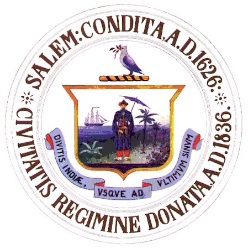                        Department of Open Space                              Cemetery – Shade Tree – Open Space                                                                         57 Orne Street                                                              Salem, Massachusetts  01970                                                                        Telephone: 978-745-0195                 Fax: 978-741-7041NOTICECEMETERY COMMISSION MEETING  TO:		Board of Cemetery CommissionersSubject:           Cemetery Commission Meeting and Agenda	A meeting of the Cemetery Commission is scheduled for Wednesday, July 26, at 6:30pm. It will be held at 120 Washington Street, 3rd Floor, Salem MA,in the large conference room.AGENDARoll call of Board membersRead Minutes from last meetingUnfinished Business:Update from Sean about tree trimming and pruning in Broad Street CemeteryCemetery signage- update from Sean about Rules of Etiquette signs in SpanishStatus of Computer-  Commission is anxious to have computer system up and running to be available to public. Update from SeanNew letterhead status – updateNew fountains –update from Sean on bidsPlastic Doggie Bags and Barrels – StatusNew Business:Progress in obtaining other bids for a potential Master Planner – Sean     Cemetery Commission members are to be included in all proposed Master Plan details     including cemetery walk thrus2002 “Burial Ground Planning Project” to be distributed – Commissioners to study planSchedule dates for Erin Schaeffer and Jenna Hyde to discuss proposed Master PlansColumbaria –Master  Plan should include potential sites for proposed columbariaDiscussion and final vote on waiving obligation of a single grave burial that would be paid for by City of SalemDOGS IN CEMETERIES	 On Apri. 12, 2016, the Cemetery Commission voted to make NO DOGS ALLOWED in satellite cemeteries(Broad St., Essex St., and Howard St. cemeteries) a city ordinance. Ron was to go before Beth Rennard to find out what he needed to to next to go before the City Council to get the Ordinance. Ordinance was tabeled in City Council